                                Liceo José Victorino Lastarria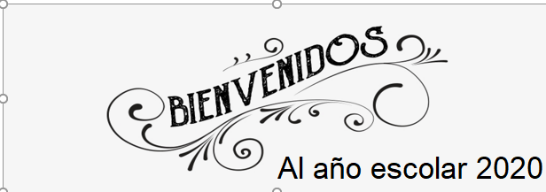                                                  Rancagua                           “Formando Técnicos para el mañana”Unidad Técnico-Pedagógica Innovación y cocina internacionalCUARTO ASemana del 30 de marzo al 03 de abrilOA: Prepara productos gastronómicos básicos de gastronomía internacional de países como Peru, Mexico, China, Francia, Italia, entre otros, cumpliendo especificaciones y estándares de calidad.Objetivo de la clase: Identifica características culinarias de países como Peru, etc, considerando las tradiciones culinarias de cada región.Actividad: Identifica los platos propios de la cocina de Perú participando de diversas situaciones de aprendizaje, considerando un trabajo prolijo. Envía respuestas la correo:sandradiazbaeza@hotmail.comhttps://www.gediscovery.edu.pe/blog/gastronomia-peruana-tres-regiones/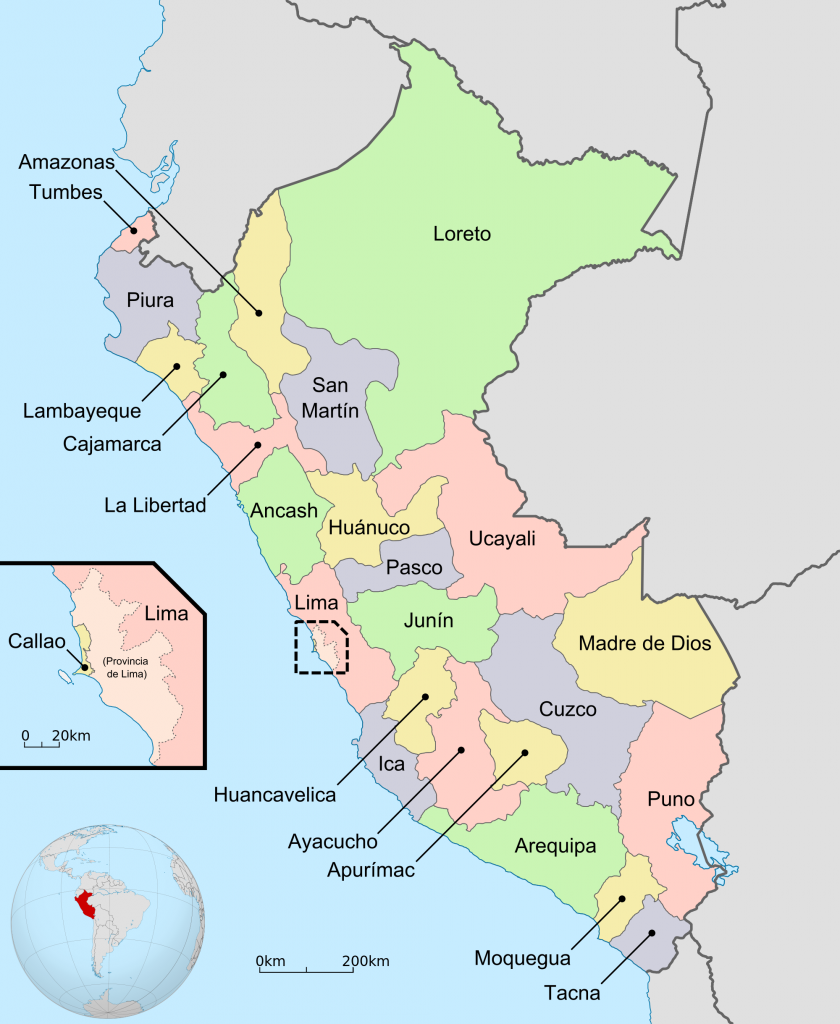 Según lo visto en las guías 1 y 2 ubique los siguientes platos en el mapa de Perú.CevichePollo a la brasaCausa rellenaPapa a la huancaínaAjí de gallinaAnticuchos de corazónLomo saltadoCuy chactadoCarapulcraRocoto rellenoArroz chaufa peruanoTamales